《橡胶科技》理事会入会申请表	地址：北京市海淀区阜石路甲19号             邮编100143电话/传真：010- 51338151    联系人：蔡先坤18210006231微信同号秘书长：张钊 18811408976 微信同号  单位名称传真联系地址邮编推荐人姓名职务手机邮箱经办人职务手机邮箱拟任职位口理事单位    口常务理事单位    口副理事长单位   口理事单位    口常务理事单位    口副理事长单位   口理事单位    口常务理事单位    口副理事长单位   口理事单位    口常务理事单位    口副理事长单位   口理事单位    口常务理事单位    口副理事长单位   口理事单位    口常务理事单位    口副理事长单位   口理事单位    口常务理事单位    口副理事长单位   理事会会费人民币人民币人民币签署日期：   年   月   日签署日期：   年   月   日签署日期：   年   月   日签署日期：   年   月   日说明1、会费标准：理事单位2万元/年，常务理事单位3万元/年，副理事长单位5万元/年。2、理事单位根据相应职位，享受相应的权利。3、填妥此表，邮至《橡胶科技》理事会秘书处邮箱xjkjlsh@163.com。4、自本申请表签定之日起，请于7日之内将会费汇入指定帐户。5、传真件和扫描件具有相同效力。户  名：北京橡胶工业研究设计院有限公司开户行：北京市工行永定路支行账  号：02000049090088039161、会费标准：理事单位2万元/年，常务理事单位3万元/年，副理事长单位5万元/年。2、理事单位根据相应职位，享受相应的权利。3、填妥此表，邮至《橡胶科技》理事会秘书处邮箱xjkjlsh@163.com。4、自本申请表签定之日起，请于7日之内将会费汇入指定帐户。5、传真件和扫描件具有相同效力。户  名：北京橡胶工业研究设计院有限公司开户行：北京市工行永定路支行账  号：02000049090088039161、会费标准：理事单位2万元/年，常务理事单位3万元/年，副理事长单位5万元/年。2、理事单位根据相应职位，享受相应的权利。3、填妥此表，邮至《橡胶科技》理事会秘书处邮箱xjkjlsh@163.com。4、自本申请表签定之日起，请于7日之内将会费汇入指定帐户。5、传真件和扫描件具有相同效力。户  名：北京橡胶工业研究设计院有限公司开户行：北京市工行永定路支行账  号：02000049090088039161、会费标准：理事单位2万元/年，常务理事单位3万元/年，副理事长单位5万元/年。2、理事单位根据相应职位，享受相应的权利。3、填妥此表，邮至《橡胶科技》理事会秘书处邮箱xjkjlsh@163.com。4、自本申请表签定之日起，请于7日之内将会费汇入指定帐户。5、传真件和扫描件具有相同效力。户  名：北京橡胶工业研究设计院有限公司开户行：北京市工行永定路支行账  号：02000049090088039161、会费标准：理事单位2万元/年，常务理事单位3万元/年，副理事长单位5万元/年。2、理事单位根据相应职位，享受相应的权利。3、填妥此表，邮至《橡胶科技》理事会秘书处邮箱xjkjlsh@163.com。4、自本申请表签定之日起，请于7日之内将会费汇入指定帐户。5、传真件和扫描件具有相同效力。户  名：北京橡胶工业研究设计院有限公司开户行：北京市工行永定路支行账  号：02000049090088039161、会费标准：理事单位2万元/年，常务理事单位3万元/年，副理事长单位5万元/年。2、理事单位根据相应职位，享受相应的权利。3、填妥此表，邮至《橡胶科技》理事会秘书处邮箱xjkjlsh@163.com。4、自本申请表签定之日起，请于7日之内将会费汇入指定帐户。5、传真件和扫描件具有相同效力。户  名：北京橡胶工业研究设计院有限公司开户行：北京市工行永定路支行账  号：02000049090088039161、会费标准：理事单位2万元/年，常务理事单位3万元/年，副理事长单位5万元/年。2、理事单位根据相应职位，享受相应的权利。3、填妥此表，邮至《橡胶科技》理事会秘书处邮箱xjkjlsh@163.com。4、自本申请表签定之日起，请于7日之内将会费汇入指定帐户。5、传真件和扫描件具有相同效力。户  名：北京橡胶工业研究设计院有限公司开户行：北京市工行永定路支行账  号：0200004909008803916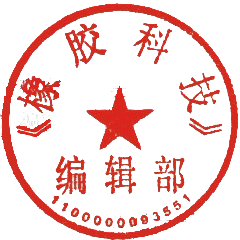 《橡胶科技》编辑部（盖章）《橡胶科技》编辑部（盖章）《橡胶科技》编辑部（盖章）《橡胶科技》编辑部（盖章）理事单位（盖章）理事单位（盖章）理事单位（盖章）理事单位（盖章）